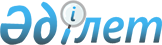 Шектеу іс-шараларын тоқтату және Маяқұм ауыл округі әкімінің 2021 жылғы 6 мамырдағы № 14 "Маяқұм ауыл округі Ө.Жәнібеков көшесіне шектеу іс-шараларын белгілеу туралы" шешімінің күші жойылды деп тану туралыТүркістан облысы Отырар ауданы Маяқұм ауыл округі әкімінің 2021 жылғы 15 шілдедегі № 28 шешiмi. Қазақстан Республикасының Әділет министрлігінде 2021 жылғы 30 шілдеде № 23768 болып тiркелдi
      Қазақстан Республикасының "Құқықтық актілер туралы" Заңының 27-бабына, Қазақстан Республикасының "Ветеринария туралы" Заңының 10-1 бабының 8) тармақшасына және "Қазақстан Республикасы Ауыл шаруашылығы министрлігі Ветеринариялық бақылау және қадағалау комитетінің Отырар аудандық аумақтық инспекциясы" мемлекеттік мекемесінің бас мемлекеттік ветеринариялық-санитариялық инспекторының 2021 жылғы 3 шілдедегі № 202 ұсынысы негізінде, ШЕШТІМ:
      1. Құтырма ауруының ошақтарын жоюға қатысты ветеринариялық іс-шаралар кешенінің жүргізілуіне байланысты, Маяқұм ауыл округі Ө.Жәнібеков көшесіне белгіленген шектеу іс-шаралары тоқтатылсын.
      2. Маяқұм ауыл округі әкімінің "Маяқұм ауыл округі Ө.Жәнібеков көшесіне шектеу іс-шараларын белгілеу туралы" 2021 жылғы 6 мамырдағы № 14 (Нормативтік құқықтық актілерді мемлекеттік тіркеу тізілімінде № 6189 болып тіркелген) шешімінің күші жойылды деп танылсын.
      3. Отырар ауданы әкімдігінің "Маяқұм ауыл округі әкімінің аппараты" мемлекеттік мекемесі Қазақстан Республикасының заңнамасында белгіленген тәртіпте:
      1) осы шешімді Қазақстан Республикасының Әділет министрлігінде мемлекеттік тіркелуін;
      2) осы шешімді оны ресми жарияланғаннан кейін Отырар ауданы әкімдігінің интернет-ресурсына орналастыруды қамтамасыз етсін.
      4. Осы шешімнің орындалуын бақылауды өзіме қалдырамын.
      5. Осы шешім оның алғашқы ресми жарияланған күнінен бастап қолданысқа енгізіледі.
					© 2012. Қазақстан Республикасы Әділет министрлігінің «Қазақстан Республикасының Заңнама және құқықтық ақпарат институты» ШЖҚ РМК
				
      Маяқұм ауыл округінің әкімі

Б. Иманов
